 Veřejnosprávní akademie a střední škola, s.r.o.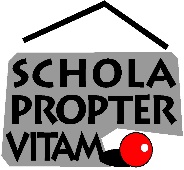 nám. Svobody 494, 696 62 StrážniceVyhlášení 2. kola přijímacího řízení pro školní rok 2021/2022Ředitelka střední školy, jejíž činnost vykonává Veřejnosprávní akademie a střední škola, s.r.o., vyhlašuje podle ustanovení § 60 odst. 1, zákona č. 561/2004 Sb., o předškolním, základním, středním, vyšším odborném a jiném vzdělávání (školský zákon), v platném znění, a v souladu s vyhláškou 353/2016 Sb., o přijímacím řízení ke střednímu vzdělání v platném znění,vyhlašuje 2. kolo přijímacího řízení dne 3. června 2021Obory vzdělávání ukončené maturitní zkouškou68-43-M/01     Veřejnosprávní činnost          	 denní studium 68-43-M/01     Veřejnosprávní činnost           	 4leté distanční studium65-42-M/01     Hotelnictví    			 denní studium 	       	    	 	 ŠVP: Hotelnictví a lázeňství68-41-M/01	 Ekonomika a podnikání		 denní studium ŠVP: Ekonomika a právo  se sociálním zaměřenímNástavbový obor vzdělávání ukončený maturitní zkouškou (zkrácená forma studia)65-41-L/51       Podnikání   			    	3leté dálkové studiumNa výše uvedené obory se přijímací zkoušky nekonají.U oboru Hotelnictví je nutné doložit lékařské potvrzení o zdravotní způsobilosti.Termín pro podání přihlášek na všechny výše uvedené obory vzdělávání je do 07.06.2021.Výsledky budou zveřejněny formou seznamu přijatých uchazečů pod registrační značkou podle prospěchu ze základní školy na webových stránkách www.hs-straznice.cz a v listinné podobě ve vestibulu školy dne 08.06.2021.Zápisový lístek je nutné odevzdat nejpozději do 21.06.2021.Ve Strážnici dne 28.05.2021                                                         v z. Mgr. Petra Hanáčková v.r.                                                                                                                    ředitelka školy